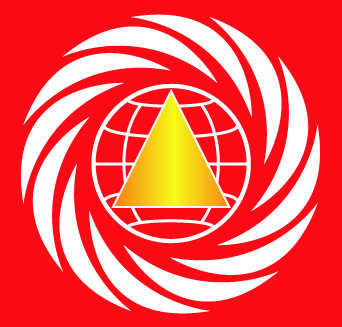 2021年第十二 届大学生“世界和平”道德会考                                申请表姓名（中文）ชื่อจีน： …………………………………………………………………….….……..姓名(拼音) ชื่อตัวพินอิน：…………………………………………………………………….….……..姓名（泰文）ชื่อไทย：…………………………………………………………………….….……..昵称（泰文）ชื่อเล่นไทย：…………………………………………………………………….…..		性别เพศ：…………………………………………………………………….….……..出生日期วันเกิด：…………………………………………………………………….….……..年龄อายุ：……………………………………………..		系คณะ：…………………………………………………………………….….……..年级ชั้นปี：…………………………………………………………………….….……..		校名ชื่อมหาวิทยาลัย：…………………………………………………………………….….……..…………………………………………………………………….….……..…………………………………………………………………….….……..                                                                                                          		手机号码หมายเลขโทรศัพท์：…………………………………………………………………….….……..……………………………………………………………………………………..……………………….….……..		邮箱E-mail：…………………………………………………………………….….……..…………………………………………………………………….….……..		Facebook /Wechat ID: /line ID：…………………………………………………………………….….……..		请求送书的地址ที่อยู่สำหรับส่งหนังสือ：…………………………………………………………………….….……..…………………………………………………………………….….……..…………………………………………………………………….….……..…………………………………………………………………….….……..…………………………………………………………………………………………………………………………………………………………………………………………………………………………………………………………………………………………….………………………………………………………………………………………….….……..
                                                                                                                 申请人…………………………………………………………………….….……..                                                                      日期…………………………………………………………………….…………….……..